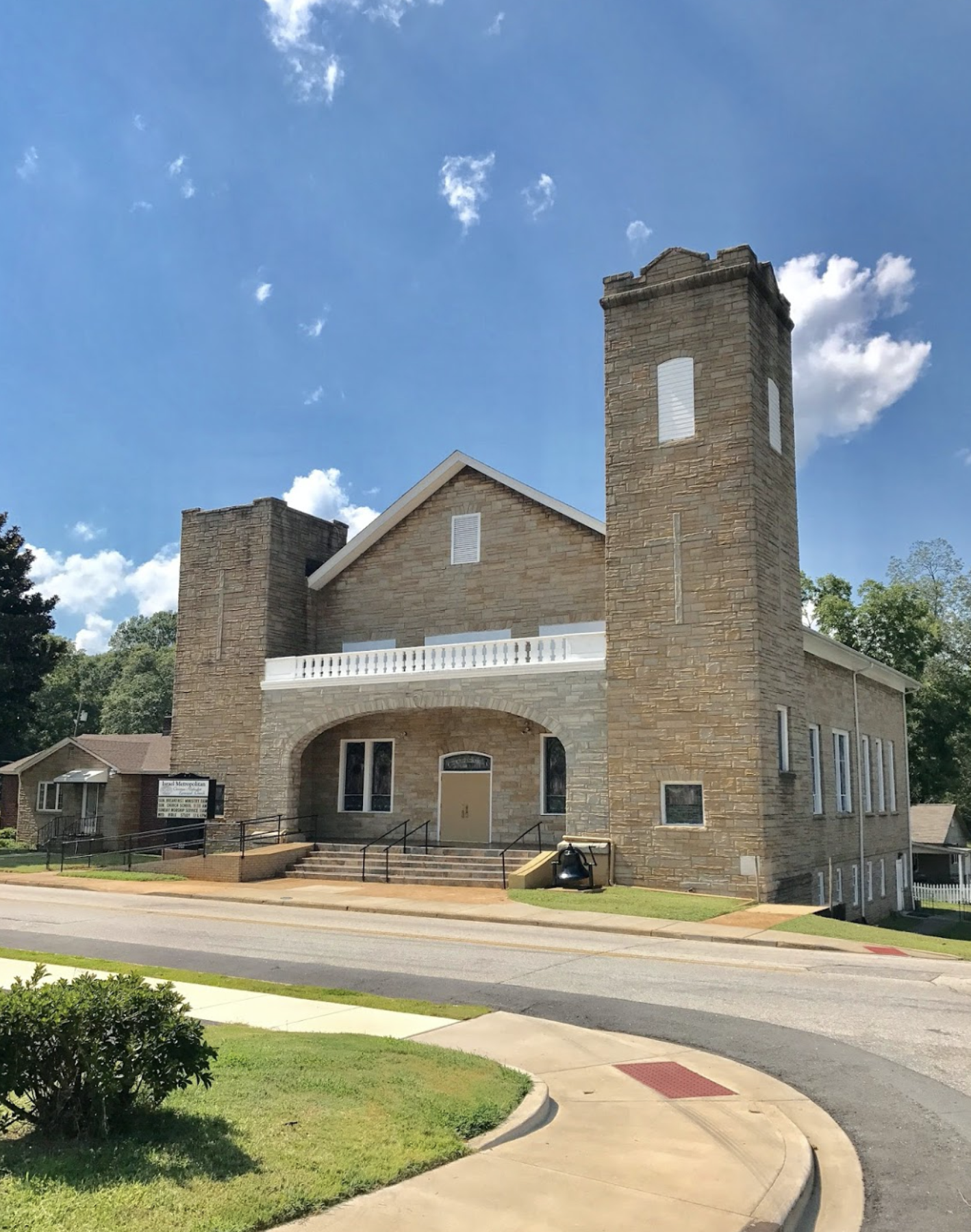 Introduction On Wednesday, March 11, 2020, The World Health Organization declared the rapidly spreading Coronavirus (COVID-19) outbreak a pandemic. At that time the decision was made – rightly – to cancel services for at least four weeks. Since that time the pandemic has grown in ways few imagined and has restricted our ability to gather together in person. As a faith community we immediately responded to these restrictions by adapting to online virtual services as our primary way of worship, the continuing of our teaching opportunities each week, providing free conference call access to all Church School teachers who desire it, and working with our Class Leaders to ensure that every member in our church directory was contacted and needs were periodically accessed. Effective March 1, 2021, Gov. Henry McMaster announced that COVID-19 safety measures related to the approval of mass gatherings in South Carolina would be terminated. However, recommendations were released to “Limit attendance of large gatherings to either 50% of the events space’s posted occupancy limit or fewer than 250 people. With that being said, it is time to start on the gradual, responsible and safety conscious road to reopening our church campus. This will be done with government, CDC and other health professionals’ guidelines in mind. Currently, we are in “Phase 0” – only meeting online. Phases are outlined below and are based on changing health trends and guidelines. Executive SummaryIsrael Metropolitan CME Church leaders are committed to making each service the best it can be while still submitting to the larger scope of wisdom regarding in-person gatherings. Clearly, this situation is fluid, yet, in spite of the uncertainty, we have been working on a phased plan to reopen our campus based on the best available information. This plan prioritizes love for our neighbors by keeping people safe (Mt 22:39), showing proper, biblical respect for our government officials (Rom 13:1), and demonstrate that we trust our Church family to make wise decisions.There is no question that we desire to gather in-person. But we are committed to doing so in a safe and responsible way. A phased plan will not only help avoid gathering too soon but also not hold our church in this online only era for longer than needed. Deciding how to move through the phases is rather complex. Although we are monitoring the situation and working in conjunction with our state and local authorities, the final approval will rest upon our Presiding Prelate. 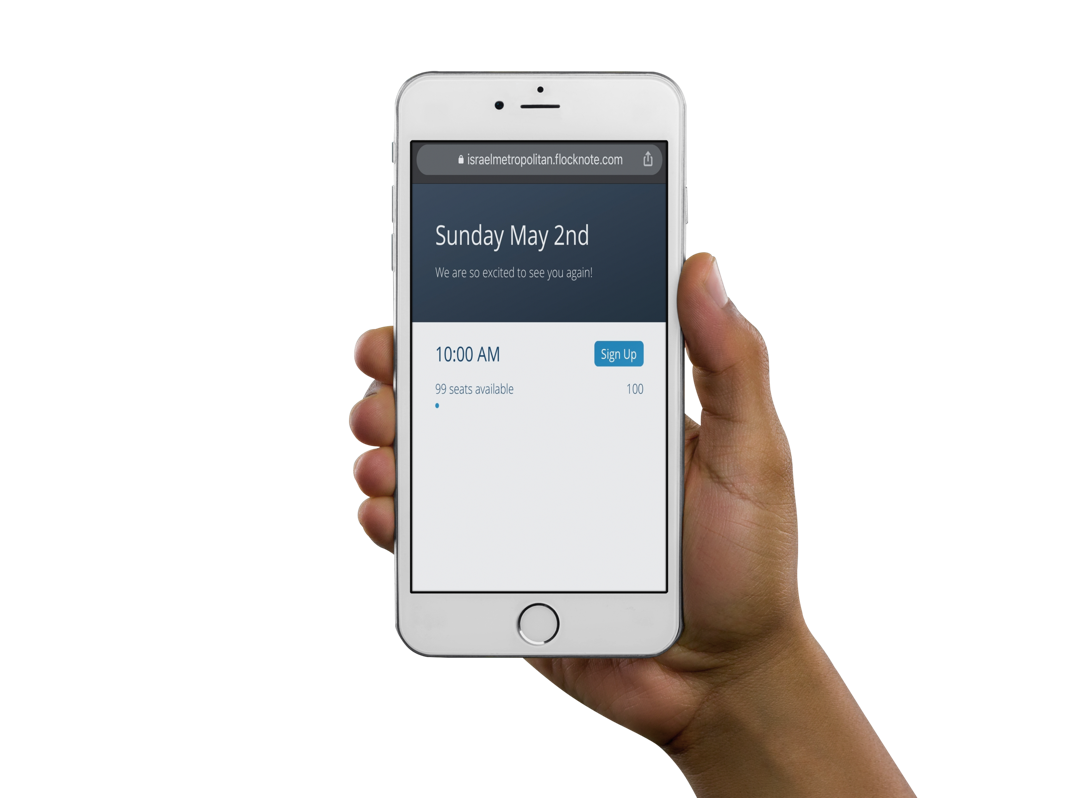 What Else to Expect in Phase One??All attendees ages 3 and older are required to wear a mask or face covering for in-person services. COVID-19 screenings/Temperatures check and sanitizing of hands will be mandatory prior to entry into the sanctuary. Worship services will last approximately 60 min.For a one-way flow of traffic, attendees will enter from the from the front of the church and will exit utilizing the exit doors closest to the pulpit. Seniors who are unable to utilize stairs will be permitted to leave out first utilizing the front entrance while other congregants remain seated. The Praise team will render all music utilizing assigned microphones. Two ministers will be assigned each week to assist the pastor.Offerings will be received upon entry and exit by placing in designated boxes. Electronic giving is highly encouraged! (Givelify, Online, and Cash App $IMCGive)FAQ How will we make sure people are not sitting too close to one another? We will utilize the CDC recommendation of 6’ per person separation guideline both side-to-side as well as front to back. Pews will be clearly marked indicating where people can sit and the space that is “unavailable,” just as stores are trying to do with placards / stickers indicating where to stand. Family units can sit together, provided they are residing in the same home. What if more people show up than the required limitation? Persons would be provided a “Connect Card” and asked to join our online service due to gathering limitations. The “Connect Card” would have details on how to access the online services as well as how they might register to attend our services the following week. Will there be any screening before attendees are able to enter?Yes, all persons entering the sanctuary will be screened with several COVID-19 questions, as well as have their temperature checked prior to entry. Where do I enter? We will also limit access into and out of the building to the front wood doors for the sanctuary and the door adjacent to the pulpit for exiting. Doors will be clearly marked. In addition, all external and internal doors will be propped open or held open by a Greeter / Usher, to ensure a “touchless” entry and exit. Should I wear a mask? Information from CDC on cloth face coverings indicates wearing a mask reduces the potential for transmission of the COVID-19 virus. Mask and or a face covering will be required for in-persons worship until further notice. You are also welcome to wear gloves and any other personal protective equipment that you wish. We will have masks available for those who do not have one with them.Will the bathrooms be open? Yes, but their access will be limited, particularly in Phase One. Also, there will be attendants to ensure that all handles and surfaces are disinfected between uses. And, of course, signage reminding folks to wash their hands. All children must be accompanied to the restroom with an adult. How will the offering be received? Offering plates will not be passed between congregants. Offering baskets will be placed at the exit doors at the end of the service to receive the offering. What about Communion? Communion trays will not be passed between congregants. In the first phase of in-person worship, persons will be provided their communion elements as they enter the sanctuary. Elements will be collected in a designated container as attendees depart. Persons worshiping primary online, may pick up their Communion elements the Thursday prior to Communion Sunday. Social DistancingPHASE ZERO(Current)PHASE ONE(Limited) 5/9/21PHASE TWO(Moderated) TBDPHASE THREE(Normal) TBDVulnerable Populations*Stay HomeEncouraged to Stay HomeIndividual DiscretionNormalThose w/Symptoms of COVID-19Stay HomeStay HomeStay HomeStay HomeMaxGroups/Crowds10 or less100 PersonsReduced Seating/Social Distancing150 Persons 
Reduced Seating/ Social Distancing No Size LimitWorship ServicesVirtual Only Virtual and In-PersonReduced SeatingVirtual and In-PersonReduced SeatingVirtual and In-PersonNo Size Limit Bible StudyZoomZoomIn-Person & Zoom Normal Sunday SchoolOnline/Conference CallOnline/Conference CallOnline/On-Site with proper social distancing NormalChildren’s ChurchClosedClosedLimitedNormal Youth MinistryOnline Only Online meetings/ outdoor events limitedNormal ActivityNormal ActivityOffice StaffLimited OperationLimited Operation Normal OperationNormal OperationWorship Team2-3 max3-6 maxNormal ActivityNormal ActivityChoirClosedClosedReduced size based on social distancingNormalMinistry EventsCancelledCancelledSome activities may be modifiedAs ScheduledRestroomsClosedLimited AccessLimited AccessNormal 